KARTA ocenY LOTU KONKURENCJE F4C,G,H \ FLIHGT score sheet for class F4C,G,HZawodnicy muszą wybrać (latając w kolejności od 2 do 9) OSIEM z następujących odpowiednich do swojego pierwowzoru manewrów, dwa wsród nich to muszą to być Ósemka leżaca oraz Opadanie po kręgu.  \  Copetitors must select below (in flying order 2 to 9) EIGHT of the following manoeuvres appropriate to the subject aircraft, two of which MUST be the Figure Eight and the Descending Circle..Każdy z następujących sześciu manewrów może zostać wybrany jeśli pierwowzór posiada certyfikację jako „Nie akrobacyjny” na  Deklaracji Zawodnika (aneks 6E.1)  \  Any of the following six manoeuvres may only be selected by subjects certified and approved as “Non-Aerobatic” on the Competitor’s Declaration Form (Annex 6E.1)NAZWA ZAWODÓW  \  NAME of COPPETITIONLOKALIZACJA I DATA  \ LOCATION AND DATEORGANIZATOR \ ORGANIZERLOGA \ LOGOS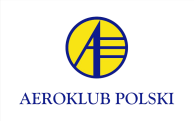 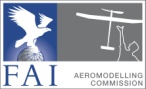 NR ZAWODNIKA  \ COMP.  NO. NAZWISKO I Imię \ NAME&  First Name / NAZWISKO I Imię \ NAME&  First Name / NAZWISKO I Imię \ NAME&  First Name /NAZWA  PIERWOWZORU / NAME of PROTOTYPENAZWA  PIERWOWZORU / NAME of PROTOTYPENAZWA  PIERWOWZORU / NAME of PROTOTYPENAZWA  PIERWOWZORU / NAME of PROTOTYPEKOD KRAJU \ NATIONAL ID NR LOTU \ FLIGHT NO:KONKURENCJA \ CLASSNR ID FAI \FAI ID NUMBER.KRAJOWY NR LICENCJI \NAC’S LICENCE NO.KRAJOWY NR LICENCJI \NAC’S LICENCE NO.SKALA MODELU \MODEL SCALEPRĘDKOŚĆ PRZELOTOWA \ CRUISE SPEED PREDKOŚĆ MAKSYMANA \MAX SPEER PREDKOŚĆ MAKSYMANA \MAX SPEER1 /      km/h   km/h   km/hkolejność \ oRDERkod \ CODEMANEWR / ManeuverMANEWR / ManeuverMANEWR / ManeuverMANEWR / ManeuverkkOCENA \ mark KOMENTAŻ / Comment1Start  (wznaoszenie +zakret  90o  \  Take Off  (including climb-out + 90o turn) Start  (wznaoszenie +zakret  90o  \  Take Off  (including climb-out + 90o turn) Start  (wznaoszenie +zakret  90o  \  Take Off  (including climb-out + 90o turn) Start  (wznaoszenie +zakret  90o  \  Take Off  (including climb-out + 90o turn) 1111`Ósemka leżąca  (900 + 3600 + 2700  \  Figure eight  (900 + 3600 + 2700)  Ósemka leżąca  (900 + 3600 + 2700  \  Figure eight  (900 + 3600 + 2700)  Ósemka leżąca  (900 + 3600 + 2700  \  Figure eight  (900 + 3600 + 2700)  Ósemka leżąca  (900 + 3600 + 2700  \  Figure eight  (900 + 3600 + 2700)  77Opadanie po okregu (3600,opadanie poniżej 6 m)  \  Descending Circle  (3600, descent below 6 m) Opadanie po okregu (3600,opadanie poniżej 6 m)  \  Descending Circle  (3600, descent below 6 m) Opadanie po okregu (3600,opadanie poniżej 6 m)  \  Descending Circle  (3600, descent below 6 m) Opadanie po okregu (3600,opadanie poniżej 6 m)  \  Descending Circle  (3600, descent below 6 m) 77BWysuwanie I  chowanie podwozia (zakret 360º, poniżej 15 m)  \  Extend and Retract Landing Gear  (360º turn, not above 15 m) Wysuwanie I  chowanie podwozia (zakret 360º, poniżej 15 m)  \  Extend and Retract Landing Gear  (360º turn, not above 15 m) Wysuwanie I  chowanie podwozia (zakret 360º, poniżej 15 m)  \  Extend and Retract Landing Gear  (360º turn, not above 15 m) Wysuwanie I  chowanie podwozia (zakret 360º, poniżej 15 m)  \  Extend and Retract Landing Gear  (360º turn, not above 15 m) 77CWysuwanie I  chowanie klap (zakret 360º, poniżej 15 m)  \  Extend and Retract Landing  Flaps  (360º turn, not above 15 m) Wysuwanie I  chowanie klap (zakret 360º, poniżej 15 m)  \  Extend and Retract Landing  Flaps  (360º turn, not above 15 m) Wysuwanie I  chowanie klap (zakret 360º, poniżej 15 m)  \  Extend and Retract Landing  Flaps  (360º turn, not above 15 m) Wysuwanie I  chowanie klap (zakret 360º, poniżej 15 m)  \  Extend and Retract Landing  Flaps  (360º turn, not above 15 m) 77DZrzut bomb / zbiorników paliwa  (oznaczyć co)  \  Drop Bombs / Fuel Tanks  (nominate either)  Zrzut bomb / zbiorników paliwa  (oznaczyć co)  \  Drop Bombs / Fuel Tanks  (nominate either)  Zrzut bomb / zbiorników paliwa  (oznaczyć co)  \  Drop Bombs / Fuel Tanks  (nominate either)  Zrzut bomb / zbiorników paliwa  (oznaczyć co)  \  Drop Bombs / Fuel Tanks  (nominate either)  77EPrzewrót w lewo lub prawo  (określić kierunek)   \  Stall Turn Left or Right  (direction to be nominated beforehand)  Przewrót w lewo lub prawo  (określić kierunek)   \  Stall Turn Left or Right  (direction to be nominated beforehand)  Przewrót w lewo lub prawo  (określić kierunek)   \  Stall Turn Left or Right  (direction to be nominated beforehand)  Przewrót w lewo lub prawo  (określić kierunek)   \  Stall Turn Left or Right  (direction to be nominated beforehand)  77FZawrót   \  Immelmann Turn  Zawrót   \  Immelmann Turn  Zawrót   \  Immelmann Turn  Zawrót   \  Immelmann Turn  77GPętla wewnętrzna   \   Inside Loop  Pętla wewnętrzna   \   Inside Loop  Pętla wewnętrzna   \   Inside Loop  Pętla wewnętrzna   \   Inside Loop  77HWywrót   \  Split 'S' (Reversal)  Wywrót   \  Split 'S' (Reversal)  Wywrót   \  Split 'S' (Reversal)  Wywrót   \  Split 'S' (Reversal)  77IOsemka Kubańska  \  Cuban Eight  Osemka Kubańska  \  Cuban Eight  Osemka Kubańska  \  Cuban Eight  Osemka Kubańska  \  Cuban Eight  77JKorkociąg  (trzy zwitki)  \   Normal Spin  (Three Turns)  Korkociąg  (trzy zwitki)  \   Normal Spin  (Three Turns)  Korkociąg  (trzy zwitki)  \   Normal Spin  (Three Turns)  Korkociąg  (trzy zwitki)  \   Normal Spin  (Three Turns)  77KBeczka  (określić typ np. wolna,  akcentowana)  \  Roll  (nominate any special type, eg Slow, Barrel, Snap)  Beczka  (określić typ np. wolna,  akcentowana)  \  Roll  (nominate any special type, eg Slow, Barrel, Snap)  Beczka  (określić typ np. wolna,  akcentowana)  \  Roll  (nominate any special type, eg Slow, Barrel, Snap)  Beczka  (określić typ np. wolna,  akcentowana)  \  Roll  (nominate any special type, eg Slow, Barrel, Snap)  77lZrzut  na spadochronie  \ P arachute Zrzut  na spadochronie  \ P arachute Zrzut  na spadochronie  \ P arachute Zrzut  na spadochronie  \ P arachute 77mMiędzylądowanie  (podwozie główne na ziemi przez minimum 5m.)  \  Touch and Go  (main wheels on ground for minimum of 5 m.) Międzylądowanie  (podwozie główne na ziemi przez minimum 5m.)  \  Touch and Go  (main wheels on ground for minimum of 5 m.) Międzylądowanie  (podwozie główne na ziemi przez minimum 5m.)  \  Touch and Go  (main wheels on ground for minimum of 5 m.) Międzylądowanie  (podwozie główne na ziemi przez minimum 5m.)  \  Touch and Go  (main wheels on ground for minimum of 5 m.) 77oŚlizg na lewo lub prawo  (mni. odchylenie 20º, zejscie poniżej 5m)  \  Sideslip to left ot right (min. yaw 20º, descent below 5m.)  Ślizg na lewo lub prawo  (mni. odchylenie 20º, zejscie poniżej 5m)  \  Sideslip to left ot right (min. yaw 20º, descent below 5m.)  Ślizg na lewo lub prawo  (mni. odchylenie 20º, zejscie poniżej 5m)  \  Sideslip to left ot right (min. yaw 20º, descent below 5m.)  Ślizg na lewo lub prawo  (mni. odchylenie 20º, zejscie poniżej 5m)  \  Sideslip to left ot right (min. yaw 20º, descent below 5m.)  77P1 pokaz demonstrujący właciwości lotne pierwowzoru  \  1st Flight Function performed by subject aircraft 1 pokaz demonstrujący właciwości lotne pierwowzoru  \  1st Flight Function performed by subject aircraft 1 pokaz demonstrujący właciwości lotne pierwowzoru  \  1st Flight Function performed by subject aircraft 1 pokaz demonstrujący właciwości lotne pierwowzoru  \  1st Flight Function performed by subject aircraft 77Q2 pokaz demonstrujący właciwości lotne pierwowzoru  \  2nd Flight Function performed by subject aircraft 2 pokaz demonstrujący właciwości lotne pierwowzoru  \  2nd Flight Function performed by subject aircraft 2 pokaz demonstrujący właciwości lotne pierwowzoru  \  2nd Flight Function performed by subject aircraft 2 pokaz demonstrujący właciwości lotne pierwowzoru  \  2nd Flight Function performed by subject aircraft 77ULot prostoliniowy na jednym zdławionym silniku  (min 100m ) \  Flight in straight line with one engine throttled  (min 100m)  Lot prostoliniowy na jednym zdławionym silniku  (min 100m ) \  Flight in straight line with one engine throttled  (min 100m)  Lot prostoliniowy na jednym zdławionym silniku  (min 100m ) \  Flight in straight line with one engine throttled  (min 100m)  Lot prostoliniowy na jednym zdławionym silniku  (min 100m ) \  Flight in straight line with one engine throttled  (min 100m)  77VLeniwa ósemka  (od sędziów , min. pochylenia  60º )  \   Lazy Eight  (direction away from the judges, minimum bank 60º )  Leniwa ósemka  (od sędziów , min. pochylenia  60º )  \   Lazy Eight  (direction away from the judges, minimum bank 60º )  Leniwa ósemka  (od sędziów , min. pochylenia  60º )  \   Lazy Eight  (direction away from the judges, minimum bank 60º )  Leniwa ósemka  (od sędziów , min. pochylenia  60º )  \   Lazy Eight  (direction away from the judges, minimum bank 60º )  77XLot  plecowy  (1/2 beczki - 100m - 1/2 beczki)  \  Inverted Flight  (1/2 roll - 100m - 1/2 roll)  Lot  plecowy  (1/2 beczki - 100m - 1/2 beczki)  \  Inverted Flight  (1/2 roll - 100m - 1/2 roll)  Lot  plecowy  (1/2 beczki - 100m - 1/2 beczki)  \  Inverted Flight  (1/2 roll - 100m - 1/2 roll)  Lot  plecowy  (1/2 beczki - 100m - 1/2 beczki)  \  Inverted Flight  (1/2 roll - 100m - 1/2 roll)  77YZawrót Derry   \  Derry Turn  Zawrót Derry   \  Derry Turn  Zawrót Derry   \  Derry Turn  Zawrót Derry   \  Derry Turn  77ZZakręt  proceduralny   \   Procedure TurnZakręt  proceduralny   \   Procedure TurnZakręt  proceduralny   \   Procedure TurnZakręt  proceduralny   \   Procedure TurnAALot  prostoliniowy z małą prędkością (min 100m, max wysokość 6m)  \  Straight flight at low speed (min 100m, max height 6m) Lot  prostoliniowy z małą prędkością (min 100m, max wysokość 6m)  \  Straight flight at low speed (min 100m, max height 6m) Lot  prostoliniowy z małą prędkością (min 100m, max wysokość 6m)  \  Straight flight at low speed (min 100m, max height 6m) Lot  prostoliniowy z małą prędkością (min 100m, max wysokość 6m)  \  Straight flight at low speed (min 100m, max height 6m) 77NIEAKROBACYJNE \ non-aerobaticaZawrót  bolowy  (180o zakręt na wznoszeniu)  \  Chandelle  (180o climbing turn)Zawrót  bolowy  (180o zakręt na wznoszeniu)  \  Chandelle  (180o climbing turn)Zawrót  bolowy  (180o zakręt na wznoszeniu)  \  Chandelle  (180o climbing turn)Zawrót  bolowy  (180o zakręt na wznoszeniu)  \  Chandelle  (180o climbing turn)77NIEAKROBACYJNE \ non-aerobaticRLot po obwodzie  trójkąta  (min. dl. boków150m)  \  Flight in a triangular circuit  (sides minimum length 150m) Lot po obwodzie  trójkąta  (min. dl. boków150m)  \  Flight in a triangular circuit  (sides minimum length 150m) Lot po obwodzie  trójkąta  (min. dl. boków150m)  \  Flight in a triangular circuit  (sides minimum length 150m) Lot po obwodzie  trójkąta  (min. dl. boków150m)  \  Flight in a triangular circuit  (sides minimum length 150m) 77NIEAKROBACYJNE \ non-aerobaticsLot po obwodzie prostokąta  (min. dl. boków 75m x150m)  \  Flight in a rectangular circuit  (sides min. lgh. 75m x 150m)Lot po obwodzie prostokąta  (min. dl. boków 75m x150m)  \  Flight in a rectangular circuit  (sides min. lgh. 75m x 150m)Lot po obwodzie prostokąta  (min. dl. boków 75m x150m)  \  Flight in a rectangular circuit  (sides min. lgh. 75m x 150m)Lot po obwodzie prostokąta  (min. dl. boków 75m x150m)  \  Flight in a rectangular circuit  (sides min. lgh. 75m x 150m)77NIEAKROBACYJNE \ non-aerobatictLot  prosoliniowy na stałej wysokosci  (min100m, max 6m)  \  Flight in a straight line at const. height  (min100m, max 6 m)Lot  prosoliniowy na stałej wysokosci  (min100m, max 6m)  \  Flight in a straight line at const. height  (min100m, max 6 m)Lot  prosoliniowy na stałej wysokosci  (min100m, max 6m)  \  Flight in a straight line at const. height  (min100m, max 6 m)Lot  prosoliniowy na stałej wysokosci  (min100m, max 6m)  \  Flight in a straight line at const. height  (min100m, max 6 m)77NIEAKROBACYJNE \ non-aerobaticwPrzewrót  przez  skrzydło (minimum pochylenia 60º )  \  Wingover (direction away from the judges  (minimum bank 60º)Przewrót  przez  skrzydło (minimum pochylenia 60º )  \  Wingover (direction away from the judges  (minimum bank 60º)Przewrót  przez  skrzydło (minimum pochylenia 60º )  \  Wingover (direction away from the judges  (minimum bank 60º)Przewrót  przez  skrzydło (minimum pochylenia 60º )  \  Wingover (direction away from the judges  (minimum bank 60º)77NIEAKROBACYJNE \ non-aerobaticnOdejście na drugi krąg  (na wysokosci około 3m)  \  Overshoot  (at  approx 3m)Odejście na drugi krąg  (na wysokosci około 3m)  \  Overshoot  (at  approx 3m)Odejście na drugi krąg  (na wysokosci około 3m)  \  Overshoot  (at  approx 3m)Odejście na drugi krąg  (na wysokosci około 3m)  \  Overshoot  (at  approx 3m)7710`Podejście i lądowamie  \  Approach and landingPodejście i lądowamie  \  Approach and landingPodejście i lądowamie  \  Approach and landingPodejście i lądowamie  \  Approach and landing77Realizm lotu \Realism in flightRealizm lotu \Realism in flightRealizm lotu \Realism in flightDźwięk modelu   \ Model soundDźwięk modelu   \ Model soundDźwięk modelu   \ Model soundDźwięk modelu   \ Model sound44Realizm lotu \Realism in flightRealizm lotu \Realism in flightRealizm lotu \Realism in flightPrędkość modelu  \  Speed of the modelPrędkość modelu  \  Speed of the modelPrędkość modelu  \  Speed of the modelPrędkość modelu  \  Speed of the model99Realizm lotu \Realism in flightRealizm lotu \Realism in flightRealizm lotu \Realism in flightPłynność lotu  \  Smoothness of flightPłynność lotu  \  Smoothness of flightPłynność lotu  \  Smoothness of flightPłynność lotu  \  Smoothness of flight99NR SĘDZIEGO \ JUDGE  NO.DEKRALACJA OBEJŻANA \ DECLATATION SEENDEKRALACJA OBEJŻANA \ DECLATATION SEENSĘDZIA (NAZWISKO I PODPIS) \ JUDGE  (NAME & SIGNATURE)SĘDZIA WIODĄCY (NAZWISKO I PODPIS) \ CHIEF JUDGE  (NAME & SIGNATURE TAK \ YESNIE \ NONOTATKI  / NOTES  